Scuola Secondaria di Primo Grado “Giovanni XXIII”MOGLIANOPER GLI ALUNNI DELLE CLASSI QUINTELa scuola in continuitàA.S.2019/2020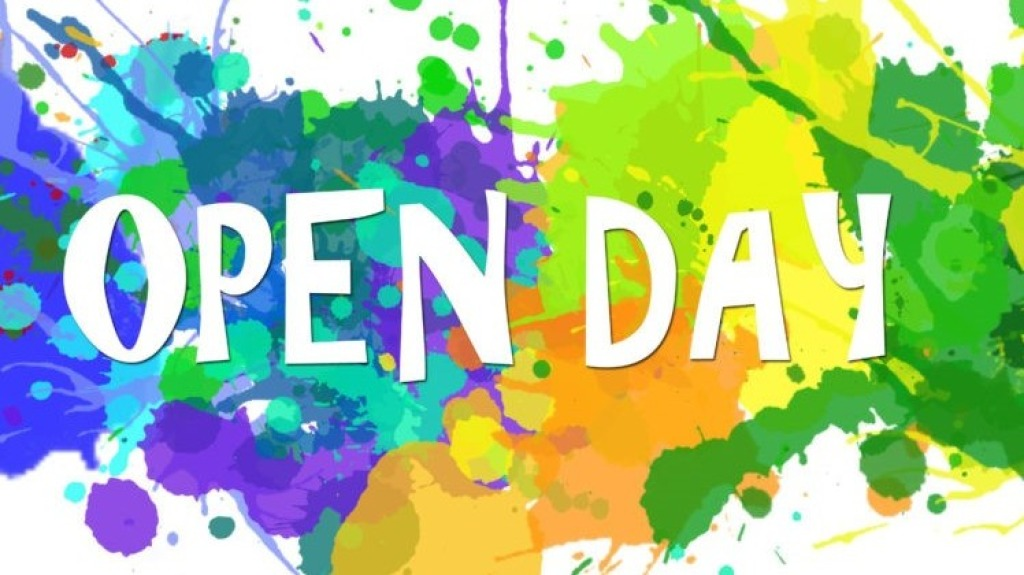 Sez. A: 25 Novembre   5 Dicembre   10 Gennaio Sez.B : 19 Novembre   21 Novembre  2 DicembreScuola Secondaria di Primo Grado “Marco Martello”PETRIOLOPER GLI ALUNNI DELLE CLASSI QUINTELa scuola in continuitàA.S.2019/2020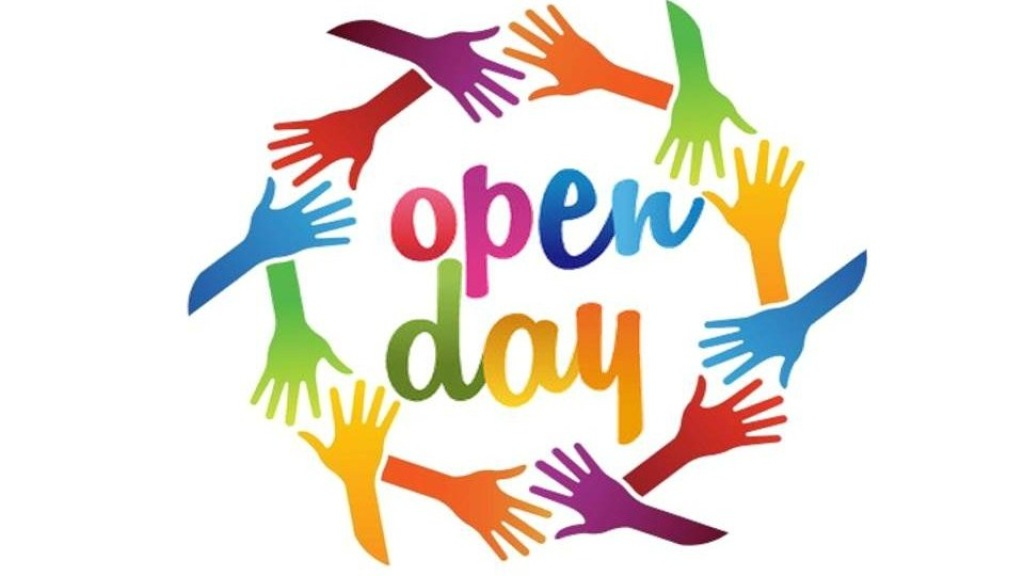 4 Dicembre9 Dicembre13 Dicembre17 DicembreINCONTRI DI CONTINUITÀ TRA SCUOLA PRIMARIA E SECONDARIA DI PRIMO GRADOAnche quest’anno gli alunni dell’ultimo anno della Scuola Primaria del nostro Istituto hanno potuto assistere alle lezioni tenute dai docenti della Scuola Secondaria di Primo Grado “Giovanni XXII” di Mogliano e “Marco Martello” di Petriolo.In tali momenti i ragazzi hanno potuto relazionarsi anche con gli alunni della Secondaria svolgendo insieme a loro attività interessanti.Nel secondo quadrimestre sono previsti altri incontri di Continuità organizzati sempre dal nostro Istituto, ma tra i seguenti ordini di scuola: Infanzia e Primaria.